S1 Table 1Table 1. Results of the CHULL test for within-model, social connection component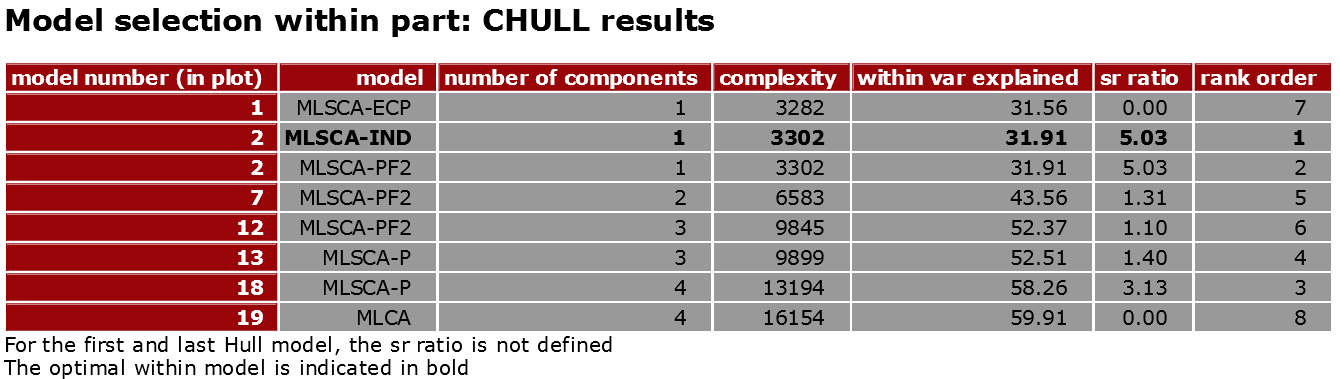 